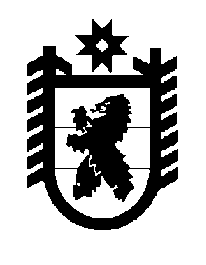 Российская Федерация Республика Карелия    ПРАВИТЕЛЬСТВО РЕСПУБЛИКИ КАРЕЛИЯПОСТАНОВЛЕНИЕот 11 марта 2015 года № 71-Пг. Петрозаводск Об утверждении Положения о Государственном                                 контрольном комитете Республики Карелия Правительство Республики Карелия п о с т а н о в л я е т:Утвердить прилагаемое Положение о Государственном контрольном комитете Республики Карелия.            Глава Республики  Карелия                       			      	        А.П. ХудилайненУтверждено постановлением Правительства Республики Карелияот 11 марта 2015 года № 71-ППОЛОЖЕНИЕо Государственном контрольном комитете Республики Карелия  1. Государственный контрольный комитет Республики Карелия                   (далее – Комитет) является органом исполнительной власти Республики Карелия, обеспечивающим деятельность Главы Республики Карелия и Правительства Республики Карелия. 2. Комитет является органом исполнительной власти Республики Карелия,  осуществляющим функции внутреннего государственного финансового контроля, контроля за соблюдением законодательства Российской Федерации и иных нормативных правовых актов о контрактной системе в сфере закупок товаров, работ, услуг для обеспечения нужд Республики Карелия (далее – закупки), контроля за эффективностью и результативностью осуществления органами исполнительной власти Республики Карелия возложенных на них полномочий, в сфере регулирования производства и оборота этилового спирта, алкогольной и спиртосодержащей продукции в пределах, установленных законодательством Российской Федерации и законодательством Республики Карелия. 3. Комитет в своей деятельности руководствуется Конституцией Российской Федерации, федеральными законами, указами и распоряжениями Президента Российской Федерации, постановлениями и распоряжениями Правительства Российской Федерации, иными нормативными правовыми актами Российской Федерации, Конституцией Республики Карелия, законами Республики Карелия, указами и распоряжениями Главы Республики Карелия, постановлениями и распоряжениями Правительства Республики Карелия, иными нормативными правовыми актами Республики Карелия, а также настоящим Положением.  4. Комитет осуществляет свою деятельность во взаимодействии с федеральными органами исполнительной власти и их территориальными органами, органами исполнительной власти Республики Карелия, органами местного самоуправления, общественными объединениями, организациями.5. Комитет является юридическим лицом, имеет печать с изображением Государственного герба Республики Карелия и со своим наименованием, иные печати, штампы, бланки, необходимые для осуществления деятельности Комитета. Тексты документов (бланков, печатей, штампов, штемпелей) и вывесок с наименованием Комитета могут оформляться наряду с русским языком также на карельском, вепсском и (или) финском языках.6. Финансовое обеспечение деятельности Комитета осуществляется за счет средств бюджета Республики Карелия.  7. Имущество, необходимое для осуществления деятельности Комитета, является собственностью Республики Карелия и закрепляется за ним на праве оперативного управления. 8. Предельная штатная численность и структура Комитета утверждаются Правительством Республики Карелия. 9. Место нахождения Комитета – г. Петрозаводск. 10. Комитет: 1) вносит предложения Главе Республики Карелия, Правительству Республики Карелия по основным направлениям государственной политики в установленных сферах деятельности;2) вносит в установленном порядке Главе Республики Карелия в Правительство Республики Карелия проекты законов Республики Карелия, правовых актов Главы Республики Карелия и Правительства Республики Карелия и других документов, по которым требуется решение Главы Республики Карелия, Правительства Республики Карелия, в установленных сферах деятельности;3) участвует в подготовке проектов федеральных законов, законов Республики Карелия и иных правовых актов, представляет заключения на проекты законов Республики Карелия, правовых актов Главы Республики Карелия и Правительства Республики Карелия в установленных сферах деятельности;4) участвует в подготовке проектов ежегодных отчетов Главы Республики Карелия о результатах деятельности Правительства Республики Карелия, в том числе по вопросам, поставленным Законодательным Собранием Республики Карелия, в части реализации государственной политики в сферах деятельности Комитета;5)	обобщает практику применения законодательства Республики Карелия, прогнозирует тенденции развития в установленных сферах деятельности на основании проводимого анализа;6)	координирует в пределах своей компетенции деятельность органов исполнительной власти Республики Карелия, органов местного самоуправления, организаций в установленных сферах деятельности;7) обеспечивает контроль за:соблюдением бюджетного законодательства Российской Федерации и иных нормативных правовых актов, регулирующих бюджетные правоотношения;полнотой и достоверностью отчетности о реализации государственных программ Республики Карелия, в том числе отчетности об исполнении государственных заданий на оказание государственных услуг (выполнение работ) государственными учреждениями Республики Карелия;использованием средств бюджета Республики Карелия, а также межбюджетных трансфертов и бюджетных кредитов, предоставленных другому бюджету бюджетной системы Российской Федерации из бюджета Республики Карелия;соблюдением условий, целей и порядка предоставления субсидий, бюджетных кредитов, бюджетных инвестиций, а также соблюдением условий договоров (соглашений) о предоставлении средств из бюджета Республики Карелия, договоров (соглашений) о предоставлении государственных гарантий;обоснованностью предоставления бюджетных субсидий, изменения сроков и условий предоставления бюджетных кредитов, государственных гарантий и поручительств Республики Карелия, бюджетных инвестиций;использованием средств бюджета Республики Карелия специализированной некоммерческой организацией, осуществляющей деятельность по обеспечению проведения капитального ремонта общего имущества в многоквартирных домах, расположенных на территории Республики Карелия;эффективностью и результативностью деятельности отраслевых органов исполнительной власти Республики Карелия при осуществлении ими своих полномочий, в том числе при администрировании доходов и осуществлении расходов бюджета Республики Карелия, использовании и распоряжении государственным имуществом Республики Карелия, осуществлении полномочий собственника имущества государственных унитарных предприятий Республики Карелия, учредителя государственных казенных, бюджетных, автономных учреждений Республики Карелия, акционера (участника) хозяйственных обществ с долей Республики Карелия в уставных капиталах;эффективностью результативностью и соответствием деятельности органов исполнительной власти Республики Карелия требованиям законодательства и иных нормативных правовых актов при осуществлении ими полномочий, в том числе при подготовке и проведении торгов (конкурсов, аукционов) на право пользования земельными участками,  находящимися в собственности Республики Карелия, участками недр, распоряжение которыми относится к компетенции Республики Карелия конкурсов на право заключения концессионных соглашений с Правительством Республики Карелия;8)	проводит анализ осуществления главными администраторами бюджетных средств внутреннего государственного финансового контроля и внутреннего финансового аудита;9)	проводит внешние проверки годовых отчетов об исполнении местных бюджетов, в бюджетах которых доля межбюджетных трансфертов из других бюджетов бюджетной системы Российской Федерации (за исключением субвенций, а также предоставляемых муниципальным образованиям за счет средств Инвестиционного фонда Российской Федерации субсидий и межбюджетных трансфертов на осуществление части полномочий по решению вопросов местного значения в соответствии с заключенными соглашениями) и (или) налоговых доходов по дополнительным нормативам отчислений в течение двух из трех последних отчетных финансовых лет превышала 70 процентов объема собственных доходов местных бюджетов;10)	осуществляет контроль за состоянием бюджетного учета и бюджетной отчетности главных распорядителей средств бюджета, распорядителей средств бюджета, главных администраторов доходов бюджета, главных администраторов источников финансирования дефицита бюджета, органов местного самоуправления;11)	осуществляет контроль в сфере закупок в целях установления законности составления и исполнения бюджета Республики Карелия в отношении расходов, связанных с осуществлением закупок, достоверности учета таких расходов и отчетности в соответствии с Федеральным законом «О контрактной системе в сфере закупок товаров, работ, услуг для обеспечения государственных и муниципальных нужд» (далее – Федеральный закон), Бюджетным кодексом Российской Федерации и принимаемыми в соответствии с ними нормативными правовыми актами Российской Федерации в отношении:соблюдения требований к обоснованию закупок, предусмотренных статьей 18 Федерального закона, и обоснованности закупок;соблюдения правил нормирования в сфере закупок, предусмотренного статьей 19 Федерального закона;обоснования начальной (максимальной) цены контракта, цены контракта, заключаемого с единственным поставщиком (подрядчиком, исполнителем), включенной в план-график;применения заказчиком мер ответственности и совершения иных действий в случае нарушения поставщиком (подрядчиком, исполнителем) условий контракта;соответствия поставленного товара, выполненной работы (ее результата) или оказанной услуги условиям контракта;своевременности, полноты и достоверности отражения в документах учета поставленного товара, выполненной работы (ее результата) или оказанной услуги;соответствия использования поставленного товара, выполненной работы (ее результата) или оказанной услуги целям осуществления закупки;12)	согласовывает возможность заключения государственного контракта с единственным поставщиком (подрядчиком, исполнителем) в случаях, установленных законодательством Российской Федерации;13)	рассматривает уведомления заказчиков об осуществлении закупки у единственного поставщика (подрядчика, исполнителя) в случаях, предусмотренных законодательством Российской Федерации;14)	проводит плановые проверки в отношении заказчиков, контрактных служб, контрактных управляющих, комиссий по осуществлению закупок и их членов, уполномоченных органов, уполномоченных учреждений при осуществлении закупок для обеспечения государственных нужд Республики Карелия, в отношении специализированных организаций, выполняющих в соответствии с законодательством о контрактной системе в сфере закупок отдельные полномочия в рамках осуществления закупок для обеспечения государственных нужд Республики Карелия;15)	проводит внеплановые проверки в отношении заказчиков, контрактных служб, контрактных управляющих, комиссий по осуществлению закупок и их членов, уполномоченных органов, уполномоченных учреждений при осуществлении закупок для обеспечения государственных нужд Республики Карелия и муниципальных нужд муниципальных образований, находящихся на территории Республики Карелия, в отношении специализированных организаций, выполняющих в соответствии с законодательством о контрактной системе отдельные полномочия в рамках осуществления закупок для обеспечения государственных нужд Республики Карелия и муниципальных нужд муниципальных образований, находящихся на территории Республики Карелия;16)	выдает предписания в соответствии с Федеральным законом, направляет акты, заключения, представления и (или) предписания в соответствии с Бюджетным кодексом Российской Федерации;17)	рассматривает жалобы на действия (бездействия) заказчика, уполномоченного органа, уполномоченного учреждения, специализированной организации, комиссии по осуществлению закупок, ее членов, должностных лиц контрактной службы, контрактного управляющего в отношении закупок;18)	приостанавливает определение поставщика (подрядчика, исполнителя) в части заключения контракта до рассмотрения жалобы по существу в соответствии с законодательством Российской Федерации;19)	оказывает методическую помощь по вопросам осуществления контроля за соблюдением законодательства Российской Федерации и иных нормативных правовых актов о контрактной системе в сфере закупок товаров, работ, услуг для обеспечения государственных нужд Республики Карелия и муниципальных нужд муниципальных образований, находящихся на территории Республики Карелия;20)	осуществляет прием деклараций об объеме розничной продажи алкогольной и спиртосодержащей продукции и государственный контроль за их представлением;21)	формирует сведения, содержащиеся в декларациях об объеме розничной продажи алкогольной и спиртосодержащей продукции, реализуемой на территории Республики Карелия, и направляет их в электронной форме в уполномоченный Правительством Российской Федерации федеральный орган исполнительной власти;22)	направляет информацию, необходимую для внесения сведений в государственный сводный реестр выданных, приостановленных и аннулированных лицензий на производство и оборот этилового спирта, алкогольной и спиртосодержащей продукции, уполномоченному Правительством Российской Федерации федеральному органу исполнительной власти;23)	осуществляет контроль за осуществлением органами местного самоуправления муниципальных районов и городских округов переданных им в соответствии с законодательством Республики Карелия полномочий по лицензированию розничной продажи алкогольной продукции и осуществлению лицензионного контроля за розничной продажей алкогольной продукции;24)	готовит аналитические материалы по выполнению мероприятий в сфере лицензирования продажи алкогольной продукции на территории Республики Карелия и представляет их заинтересованным субъектам;25)	проводит антикоррупционный мониторинг;26)	организует разработку и участвует в реализации антикор-рупционной программы Республики Карелия;27)	проводит антикоррупционную экспертизу нормативных правовых актов, проектов нормативных правовых актов Комитета;28)	осуществляет управление государственным имуществом Республики Карелия, закрепленным за Комитетом;29)	осуществляет закупки товаров, работ, услуг в порядке, предусмотренном законодательством Российской Федерации и иными нормативными правовыми актами о контрактной системе в сфере закупок товаров, работ, услуг для обеспечения нужд Республики Карелия;30)	осуществляет в установленном порядке взаимодействие с органом исполнительной власти Республика Карелия, уполномоченным на определение поставщиков (подрядчиков, исполнителей) для заказчиков;31)	осуществляет рассмотрение обращений и прием граждан по вопросам, относящимся к сферам деятельности Комитета;32)	обеспечивает деятельность Председателя Комитета в реализации его полномочий по решению кадровых вопросов;33)	обеспечивает ведение делопроизводства, осуществляет работу по комплектованию, хранению, учету и использованию архивных документов, образовавшихся в процессе деятельности Комитета;34)	в установленном порядке обеспечивает доступ к информации о своей деятельности, за исключением сведений, отнесенных к государственной или служебной тайне;35)	обеспечивает защиту государственной тайны и иной информации, доступ к которой ограничен в соответствии с федеральными законами, в Комитете в соответствии с законодательством Российской Федерации;36) осуществляет полномочия в области мобилизационной подготовки и мобилизации в соответствии с законодательством Российской Федерации;37) участвует в организации и осуществлении мероприятий в установленных сферах деятельности по предупреждению терроризма и экстремизма, минимизации их последствий на территории Республики Карелия, в том числе осуществляет в установленных сферах деятельности реализацию мер, а также мероприятий государственных программ в области профилактики терроризма, минимизации и ликвидации последствий его проявлений; 38) осуществляет полномочия в области гражданской обороны в установленных сферах деятельности;39)	осуществляет меры пожарной безопасности в Комитете;40)	организует и проводит разъяснительную работу по вопросам, относящимся к сферам деятельности Комитета;41) осуществляет функции главного администратора доходов бюджета, администратора доходов бюджета, главного распорядителя и получателя средств бюджета Республики Карелия; 42)	выполняет иные функции в соответствии с законодательством Российской Федерации и законодательством Республики Карелия, поручениями Главы Республики Карелия и Правительства Республики Карелия.11.	Комитет при реализации возложенных на него функций в установленном порядке:1)	запрашивает и получает необходимую информацию по вопросам, относящимся к сферам деятельности Комитета; 2)	создает рабочие органы;3)	издает в пределах своей компетенции, в том числе совместно с другими органами исполнительной власти Республики Карелия, нормативные правовые и иные акты, контролирует выполнение указанных актов, дает разъяснения по их применению;4)	проводит консультации, научно-практические конференции, семинары по вопросам, отнесенным к сферам деятельности Комитета;5)	в случаях, предусмотренных законодательством, проводит проверки, ревизии, обследования;6)	истребует необходимые письменные объяснения должностных, материально ответственных и иных лиц, справки и сведения по вопросам, возникающим в ходе ревизий и проверок, и надлежащим образом заверенные копии документов, необходимых для проведения контрольных мероприятий;7)	привлекает организации и отдельных специалистов для разработки вопросов, относящихся к сферам деятельности Комитета, экспертизы документов и материалов, а также привлекает органы исполнительной власти Республики Карелия для проведения контрольных  мероприятий;8)	осуществляет контроль за выполнением представлений и предписаний;9)	направляет в Министерство финансов Республики Карелия уведомления о применении бюджетных мер принуждения в соответствии с Бюджетным кодексом Российской Федерации;10)	в порядке и на основаниях, установленных законодательством Российской Федерации, составляет протоколы, рассматривает дела об административных правонарушениях в установленных сферах деятельности; устанавливает перечень должностных лиц, имеющих право составлять протоколы об административных правонарушениях, рассмотрение дел о которых отнесено к полномочиям Комитета;11)	составляет протоколы об административных правонарушениях, предусмотренных частями 1-4 статьи 2.24 Закона Республики Карелия от             15 мая 2008 года № 1191-ЗРК «Об административных правонарушениях»;12)	обращается в суд, арбитражный суд, в том числе от имени Республики Карелия, в защиту государственных интересов Республики Карелия с исками:о признании осуществленных закупок товаров, работ, услуг для обеспечения государственных нужд Республики Карелия, о признании государственных контрактов недействительными в соответствии с законодательством Российской Федерации; о возмещении ущерба, причиненного бюджету Республики Карелия в результате нарушения бюджетного законодательства иных нормативных правовых актов, регулирующих бюджетные правоотношения;с иными требованиями в соответствии с установленными полномочиями;13)	информирует Главу Республики Карелия о результатах проверок, вносит предложения о совершенствовании деятельности органов исполнительной власти Республики Карелия, государственных учреждений и государственных предприятий Республики Карелия, представляет предложения, направленные на предупреждение нарушений, устранение выявленных нарушений, совершенствование бюджетного процесса в Республике Карелия, а также аналитические и справочные материалы, подготовленные в соответствии с компетенцией Комитета;14) является органом исполнительной власти Республики Карелия, входящим в государственную систему бесплатной юридической помощи в Республике Карелия; 15)	осуществляет иные предусмотренные законодательством права.12.	Общее руководство Комитетом осуществляет Глава Республики Карелия.13.	Председатель Комитета назначается на должность, освобождается от должности Главой Республики Карелия и непосредственно ему подчиняется.14.	Председатель Комитета имеет заместителей назначаемых на должность и освобождаемых от должности в установленном порядке по представлению Председателя Комитета.15.	Председатель Комитета: 1)	организует деятельность Комитета и несет персональную ответственность за выполнение возложенных на Комитет функций; 2)	вносит в установленном порядке на рассмотрение Главы Республики Карелия и Правительства Республики Карелия предложения по вопросам, входящим в компетенцию Комитета; 3)	распределяет обязанности между своими заместителями;4)	утверждает положения о структурных подразделениях Комитета; 5)	осуществляет в соответствии с законодательством о труде и государственной гражданской службе права и обязанности представителя нанимателя и работодателя в отношении государственных гражданских служащих Комитета и работников, замещающих должности, не являющиеся должностями государственной гражданской службы, в Комитете;6)	утверждает штатное расписание Комитета в пределах фонда оплаты труда и численности работников, смету расходов на его содержание в пределах, утвержденных на соответствующий период бюджетных ассигнований, предусмотренных в бюджете Республики Карелия; 7)	действует от имени Комитета без доверенности, представляет его во всех органах и организациях, заключает договоры в установленном порядке; 8)	осуществляет иные полномочия в соответствии с законода-тельством Российской Федерации и Республики Карелия._____________